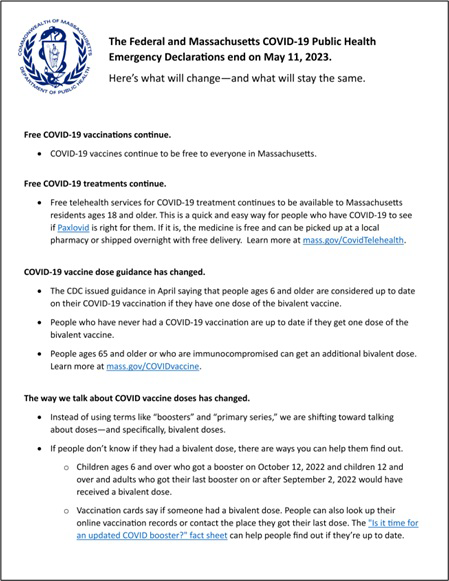 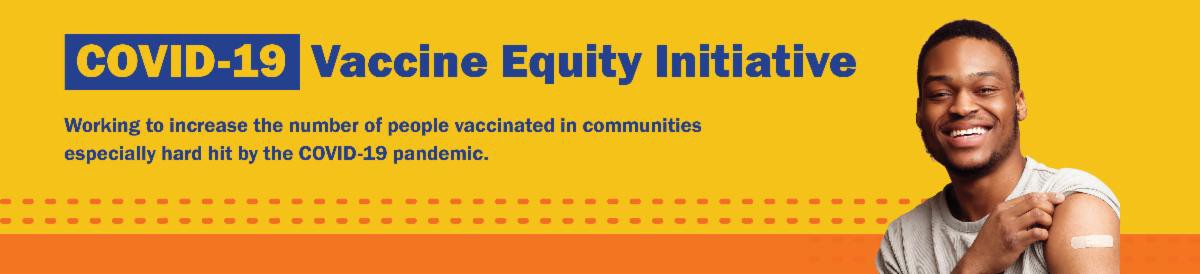 NEW FLYER: IS IT TIME FOR AN UPDATED COVID BOOSTER?COVID-19 is changing, and so is the way we protect against it.This new flyer overviews spring andsummer 2023 guidance for COVID-19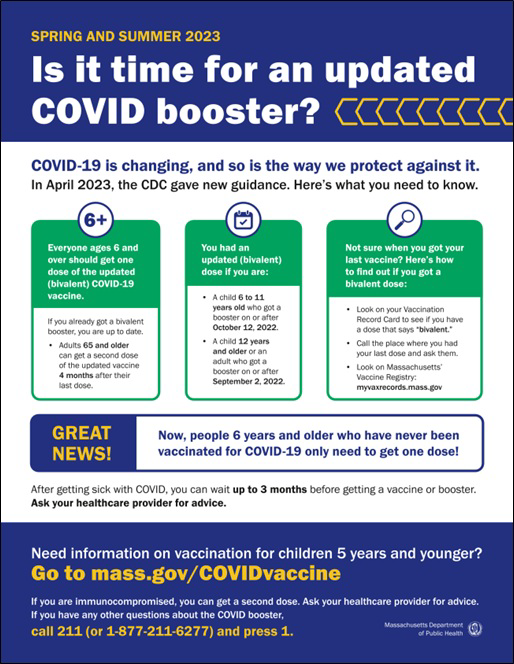 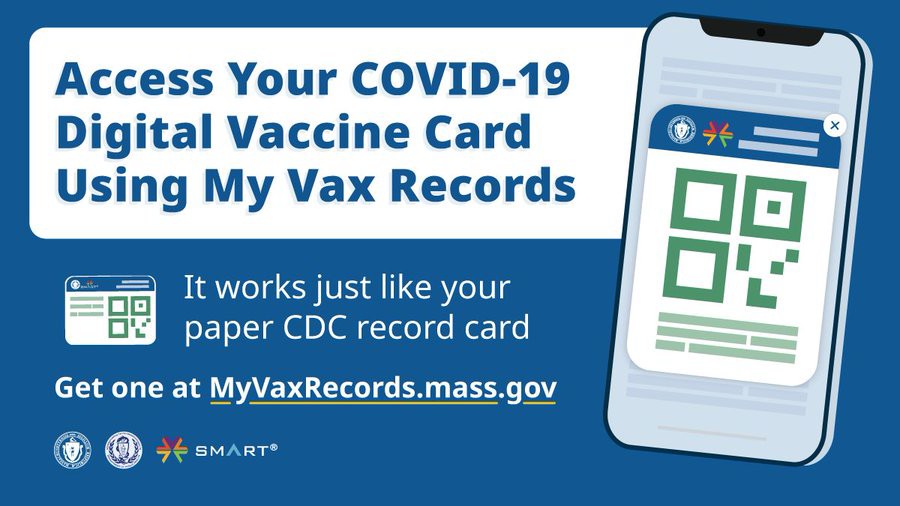 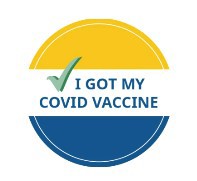 vaccination, based on the CDC's recently updated vaccine recommendations. More languages available soon!Other materials, like flyers and social media graphics, are also available in our online toolkit.MY VAX RECORDS: A DIGITAL VACCINE CARD FOR MASSACHUSETTS RESIDENTSCan't remember when you had your last COVID dose? Need a copy of your COVID vaccination record? Massachusetts residents can use My Vax Records to get a digital vaccine card. Learn more.Info about My Vax Records is available in ASL, courtesy of the Learning Center for the Deaf.NEED A COVID-19 VACCINE? HERE'S HOW TO FIND ONEFree COVID-19 vaccine clinics are being held throughout Massachusetts!To find a COVID-19 vaccine clinic near you: Search vaccines.gov for appointments Find a local mobile clinic near you Learn more about in-home vaccinationQuestions? Call 211 (or 877-211-6277) and press 1. Calls are answered Monday through Friday, 9 a.m. to 5 p.m.You can also learn more about how to prepare for your vaccine appointment.OUTREACH AND EDUCATION MATERIALS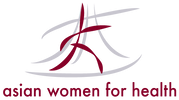 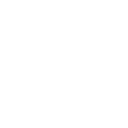 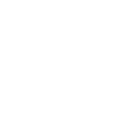 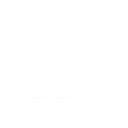 COVID-19 Vaccine FAQsCOVID-19 Therapeutic Information (including telehealth) Weekly Provider BulletinTrust the Facts, Get the Vax Campaign Materials (organized by audience, including general, parents, youth, and young adults; available in 12 languages)Multilingual COVID-19 Materials (videos and printables; organized by language) Archive of COVID-19 Vaccine Communications Updates (past editions of VEI Roundup)FIND A COVID-19 VACCINE DOSEUse Vaccines.gov to sign up for a COVID-19 vaccine appointment Find a community COVID-19 vaccination clinic near youLearn about the COVID-19 In-Home Vaccination Program and request a visit Request a copy of your vaccine cardVaccine Equity Initiative | 250 Washington Street, Boston, MA 02108Unsubscribe vaccineequityinitiative@mass.gov Constant Contact Data NoticeSent by vaccineequityinitiative@mass.gov in collaboration with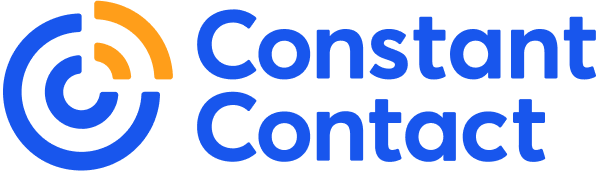 Try email marketing for free today!